Report ReviewAuthor: Charlie Haley    								Meeting Date: 11/09/19Purpose of this PaperProvide a summary of findings to CHMCProvide a set of options, including a recommendation for how we move forwardSeek approval of recommended optionReport Review Summary KPMG have carried out the formal review of all reporting, outputs and extracts which are provided to customers as a current state of play; considering the purpose; frequency and distribution. The review has allowed Xoserve to identify areas for improvement, where we can make the reporting services to customers more efficient.What are the key recommendations provided by KPMG?Utilisation of Data Visualisation toolsUtilising data visualisation tools such as DDP will make data much more consumable for customersData will be made available to customers much faster than the current manual methods of reporting, such as data extracts sent via emailThe requirement for email reporting will be reduced, and therefore manual effort savedEnhances the self service capability which Xoserve are currently developing i.e. Shipper MI DashboardsAutomation of Reporting and API UsageUtilising APIs will allow customers to have almost instant access to their dataThe APIs will talk directly to customers systems, reducing manual effort on the customer sideThe requirement for email reporting will be reduced, and therefore some reporting could potentially be decommissionedLeverages and enhances Xoserve’s API capability, which is currently being used by a number of services i.e. Quantities API, Enquiry API, FindMySupplierConsolidation of Business Objects (Business Objects) ReportingCombining existing BO reports will reduce the number of reports issued to customers, which will drive and improve the efficiency of our reporting processesData will be more consumable for customers because there will be a single source of truth, rather than a number of reports delivering a similar messageEnhanced Security/Password ProtectionAutomating Xoserve’s reporting will reduce risk of data breach. However where manual reporting is used, password protecting the files will ensure that customer data is delivered more securelyOption 1 (Recommended)What is the recommended option and why?Expedite DDP by adding additional resource to the DDP product development teamThe product team will build, test and implement new data products utilising the DDP, as well as work with customers to educate them in using the new data productsMobilise an analysis teamKPMG have initially identified circa. 70 reports which are currently emailed to customers, which potentially provision data which is available via the DDP. The team will perform detailed analysis on all of our reports, targeting the above in particular, and educate customers in using DDP, to reduce the number of reports delivered to customers via emailThe analysis team will work with customers to understand why certain reports are required, and what they’re being used for. This will help us improve the reporting services we provide by adding value, and ensuring the reports are always aligned to the purposeWhat are the benefits?An additional 2 AGILE Sprints2 additional sprints will result in more product backlog items being delivered via DDP, faster.Reduced risk  and improved data protectionIf manual email reports are decommissioned as a result of the analysis, the reduction in number of outputs will mean there will be less risk in our reportingAvoids duplication/Single source of truthA reduction in number of data outputs will result in less data discrepancies between reportsMaximise usage of DDPUtilising data visualisation tools such as DDP will make data much more consumable for customersResource/Efficiency SavingsUtilising the self service capabilities of DDP will result in a reduction in resource used for reporting. Therefore, more resource will be available to utilise for other things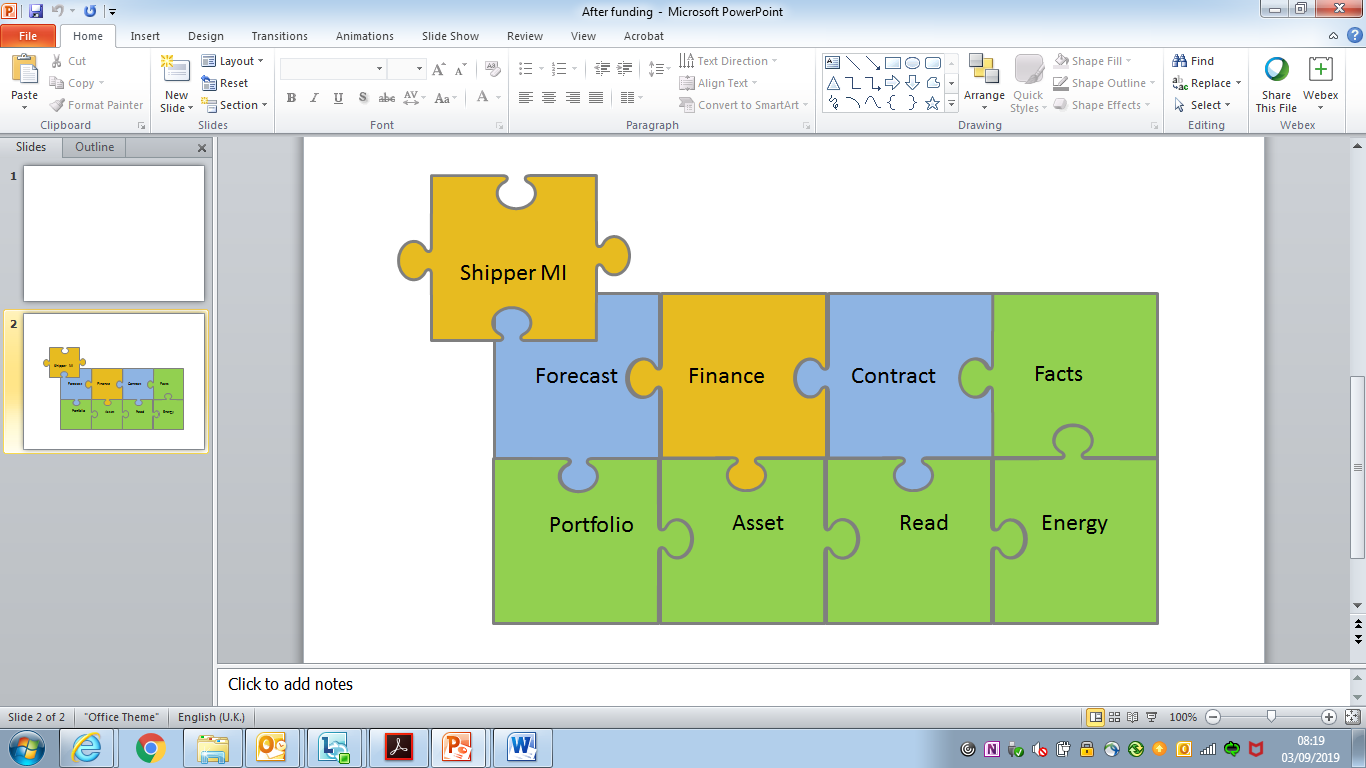 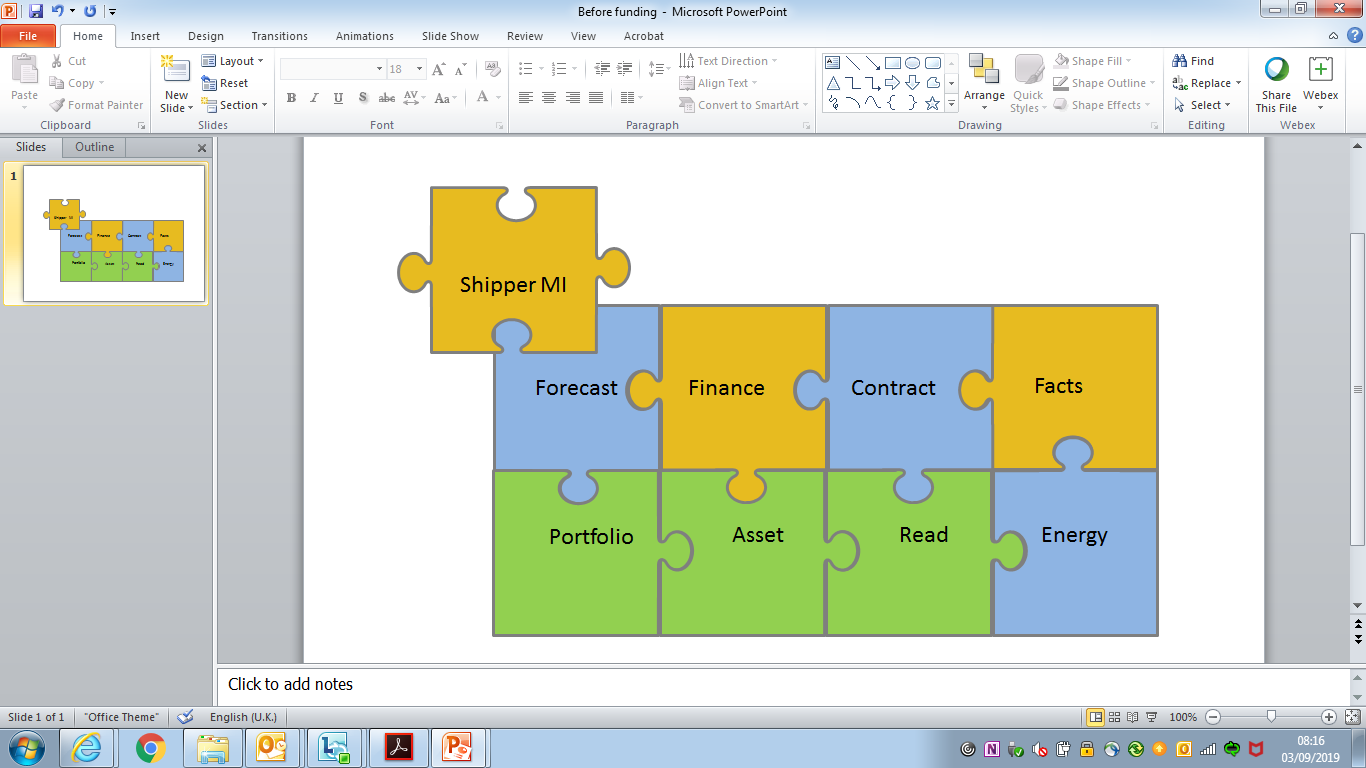 What is the cost?CHMC is asked to approve a value of £192,000k The above value includes 4 FTE for a period of 4 monthsOption 2What is the option and why?Mobilise an analysis teamKPMG have initially identified circa. 70 reports which are currently emailed to customers, which potentially provision data which is available via the DDP. The team will perform detailed analysis on all of our reports, targeting the above in particular, and educate customers in using DDP, to reduce the number of reports delivered to customers via emailThe analysis team will work with customers to understand why the reports are required, and what they’re being used for. This will help us improve the reporting services we provide by adding value, ensuring future solutions (i.e. DDP) are always aligned to the purposeWhat are the benefits?Reduced risk  and improved data protectionIf manual email reports are decommissioned as a result of the analysis, the reduction in number of outputs will mean there will be less risk in our reportingAvoids duplication/Single source of truthA reduction in number of data outputs will result in less data discrepancies between reportsMaximise usage of DDPUtilising data visualisation tools such as DDP will make data much more consumable for customersResource/Efficiency SavingsUtilising the self service capabilities of DDP will result in a reduction in resource used for reporting. Therefore, more resource will be available to utilise for other thingsWhat is the cost?CHMC is asked to approve a value of £96,000k The above value includes 2 FTE for a period of 4 monthsOption 3What is the option and why?Do nothing optionWhat are the benefits?No additional benefitsWhat is the cost?Zero cost